Huurcontract Tenten  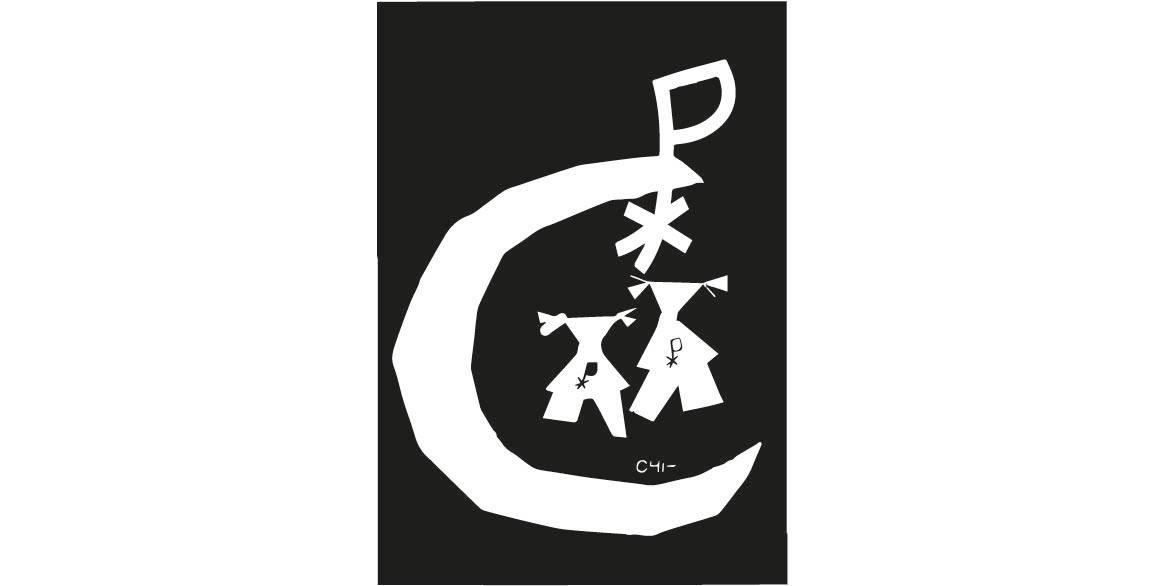 Chiromeisjes Sint-Amandus OostakkerVerhuurder Chiromeisjes Sint-Amandus Oostakker 
Leonard De Laviestraat 5-7, 9041 Oostakker 
Chloë De Bisschop (0487.33.37.57) / Janice Dobbelaere (0495.42.50.36)
Email: verhuur.chiromeisjesoostakker@gmail.com
Rekeningnummer: BE80 8905 3423 2177

Huurder Naam vereniging:………….………………………………………………………………………………… Naam en voornaam verantwoordelijke: …………………………………..…………………… Adres:…………………………………………………………………………………………………………….… …………………………………………………………………………………………………………………….….. Emailadres: ………………………………………………………………………………………………….… Telefoonnummer: ………………………………………………………………………………………..… Rekeningnummer (IBAN): BE………………………………………………………………………… A. De verhuurder verbindt zich ertoe 1. Gedurende de periode van ……/….…/…..… tot …..…/…..…/……… het ter beschikking stellen van: …… X patrouille(en) (MAX 5) aan 15 € / dag Waarborg bedraagt 150 euro voor 1 tent + 50 euro extra per tent. …… X muurtent groen (MAX 1) aan 40 € / dag Waarborg bedraagt 300 euro. …… X muurtent grijs aan (MAX 1) 40 € / dag Waarborg bedraagt 300 euro. …… X groepstent(en) (MAX 2) aan 25 € / dag Waarborg bedraagt 200 euro. …… X shelter klein (MAX 1) aan 8 € / dag Waarborg bedraagt 100 euro. …… X shelter groot (MAX 1) aan 12 € / dag Waarborg bedraagt 100 euro. Alle tenten bestaan uit verschillende onderdelen zoals beschreven in  ‘Aanbod tenten’ . 2. De tenten ter beschikking stellen die worden opgehaald …..…/…..…/……… om …….u…..… en op …..…/…..…/……… om ……..u……… weer teruggebracht. 3. Uitleg te geven over hoe de tenten dienen opgesteld en weer afgebroken  te worden.B. De hurende/lenende groep verbindt zich ertoe 1. Bij het ophalen/terugbrengen de nodige personen te voorzien om te  helpen laden/lossen. 2. De tenten op te stellen en af te breken volgens de gegeven instructies. 3. Een waarborg te voorzien van € …….… voor de materialen beschreven  volgens A1.  Deze dient ten laatste 14 dagen na het versturen van het contract op ons  rekeningnummer gestort te worden BE80 8905 3423 2177 met als mededeling: Waarborg materiaalverhuur- {naam groep} 4. Een huurprijs te betalen van € …….… voor de materialen beschreven  volgens A1.  Deze dient 14 dagen voor ontvangst van de materialen gestort te worden  op ons rekeningnummer  BE80 8905 3423 2177 met als mededeling Huurprijs materiaalverhuur- {naam groep} C. Staat van het materiaal 1. Bij afhaling worden de tenten met toebehoren door de ondertekenaars  geteld en gecontroleerd. Beschadiging of slijtage wordt genoteerd op de bijlage bij deze overeenkomst. 2. Bij inlevering worden de tenten met toebehoren door de ondertekenaars  geteld en gecontroleerd. Beschadiging, slijtage of verlies wordt genoteerd  op de bijlage bij deze overeenkomst. De waarborg zal worden aangewend om schade of verlies te dekken. Indien de waarborg de schade onvoldoende dekt dient de huurder het  verschil binnen de 14 dagen te storten. Naam en handtekening Naam en handtekening Verhuurder Huurder Opgemaakt in tweevoud op ….../….../…..……..Algemene voorwaarden verhuur materiaal 
1. De huurder en Chiromeisjes Oostakker (verhuurder) maken een huurovereenkomst voor het  betreffende materiaal. Deze overeenkomst wordt telkens in tweevoud opgemaakt.  2. De overeenkomst is pas geldig als de huurder het contract getekend heeft teruggestuurd (via mail)  naar de verhuurder. Dit moet binnen een termijn van 14 dagen vanaf de dag dat de verhuurder het contract heeft opgestuurd.  3. De betaling van de waarborg gebeurt 14 dagen voor het afhalen van het materiaal. Er worden enkel betalingen via overschrijving aanvaard.  AFHALEN VAN GOEDEREN: 4. De huurder en verhuurder spreken een datum en uur af waarop de goederen afgehaald zullen worden. De verhuurder heeft het recht een extra kost in rekening te brengen indien dit uur niet nageleefd wordt en de verhuurder niet op voorhand op de hoogte gebracht werd.  5. Bij het afhalen krijgt de huurder de mogelijkheid de goederen te inspecteren op defecten. Ook ontvangt hij van de verhuurder duidelijke informatie over het correcte gebruik van de materialen. Daarna tekenen beide partijen de daartoe bestemde sectie op het contract dat vermeld dat de  huurder voldoende geïnformeerd is en dat behoudens de vermelde defecten de materialen in  onberispelijke staat overgedragen zijn.  TIJDENS DE VERHUURPERIODE: 6. Van zodra de huurder de in §5 vermelde verklaring heeft getekend is hij verantwoordelijk voor de  materialen.  7. De huurder is verantwoordelijk voor het in- en uitladen van de gehuurde goederen en voor het  transport tenzij anders overeengekomen. Beschadigingen die gebeuren tijdens deze activiteiten zijn voor rekening van de huurder.  8. De verhuurder heeft steeds het recht om te controleren of de materialen op een correcte manier  gebruikt worden. De huurder mag deze inspectie nooit weigeren.  9. De huurder verbindt zich ertoe om op een zorgzame manier om te gaan met de materialen. De verhuurder is in geen geval verantwoordelijk voor diefstallen, beschadigingen of kwetsuren voortkomend uit het gebruik van het materiaal e.d.  10. Wanneer het materiaal toch beschadigd wordt, brengt de huurder de verhuurder daar zo snel mogelijk van op de hoogte. 
INLEVEREN VAN GOEDEREN: 11. De huurder en verhuurder spreken een datum en uur af waarop de goederen ingeleverd zullen  worden. De verhuurder heeft het recht een extra kost in rekening te brengen indien dit uur niet  nageleefd wordt en de verhuurder niet op voorhand op de hoogte gebracht werd.  12. Bij inleveren zal de verhuurder aanwijzen waar de materialen moeten staan. De huurder voorziet  voldoende mankracht om deze op de daartoe bestemde plaats te leggen.  13. De verhuurder controleert de materialen wanneer deze teruggebracht worden. De verhuurder  heeft echter wel nog steeds de mogelijkheid binnen de 14 dagen een grondigere controle te plannen. Wanneer bij deze controle defecten worden vastgesteld zullen deze alsnog aangerekend  worden.  14. Bij beschadiging van het gehuurde materiaal, verbindt de huurder zich ertoe om de herstelling te  betalen. De verhuurder neemt de herstelling op zich en verhaalt de herstellingskosten op de huurder.  15. Verloren materiaal wordt ten volle aangerekend. De materiaalmeester koopt hetzelfde materiaal terug aan en verhaalt de kosten op de huurder. 16. Na het eerste nazicht maakt de verhuurder de eindrekening. De kosten van eventuele schade  worden van de waarborg afgetrokken. Het resterende bedrag wordt uiterlijk binnen de 14 dagen  na de inleverdata terugbetaald aan de huurder. Wanneer de kosten het bedrag van de waarborg overstijgen zal de huurder de opleg zo snel mogelijk , doch uiterlijk binnen de 14 dagen  overmaken.  17. Wanneer achteraf nog schade vastgesteld wordt brengt de verhuurder de huurder hier binnen de  14 dagen van op de hoogte. Na overmaken van de onkostennota heeft de huurder een periode van 14 dagen om deze te betalen aan de verhuurder.  VARIA: 18. Het materiaal onderverhuren is niet toegestaan. 